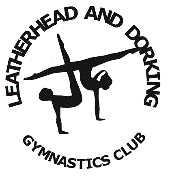 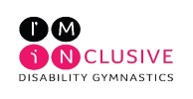 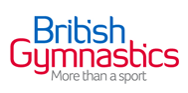 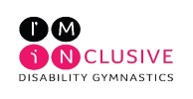 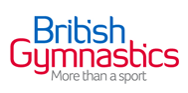 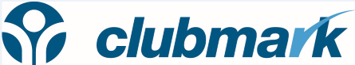 GYM IN THE SUMMER2018 SUMMER HOLIDAY GYM COURSE - Classes for Boys and GirlsBeginners 1				5-7yrs - £65 per week 1 hours, Mon – FriBeginners 2				7-9yrs - £65 per week 1 hours, Mon – FriIntermediate/Advanced 9yrs+	9yrs+ - £100 per week 2 hours, Mon – FriLessons are held in our three large, fully equipped gyms. Children should wear light, stretchy clothing with hair tied back off the face. No jewellery, shoes or socks to be worn. You must register your child at each class. You may wait on the premises but the club rules should be adhered to at all times. Please collect your child promptly at the end of the lesson from inside the premises. You may bring a drink for your child but water is available. Please check availability by contacting us before returning the completed booking form with payment.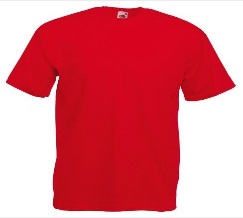 Gym in the Summer printed T-Shirts can be ordered for £10 eachPLEASE INDICATE THE COURSE/S YOU REQUIRED. USE ONE FORM PER CHILDPlease use block capitals……………Cut Here…………………………………………………………………………………………………………………………………………… Please circle the t-shirt size your require     S       M        L Your t-shirt needs to be ordered at time of bookingPayment by chq, debit card or cash only. Cheques made payable to Leatherhead and Dorking Gym Club.PAYMENT REQUIRED AT TIME OF BOOKINGAffiliated to: SOUTH EAST GYMNASTICS, BRITISH GYMNASTICS, SURREY ASSOCIATION OF YOUTH CLUBSTHE NATIONAL PLAYING FIELDS ASSOCIATION, THE SURREY COUNTY PLAYING FIELDS ASSOCIATIONMon-FriWeekBeginners 1Beginners 2Int/AdvB1B2I/A6th Aug – 10th Aug109.30-10.3010.30-11.30 11.30-13.30 13th Aug – 17th Aug209.30-10.30 10.30-11.30 11.30-13.30 NAMENAMEM/FD.O.B.D.O.B.AGEADDRESSADDRESSPHONEPHONEPHONEPHONEADDRESSADDRESSMOBILEMOBILEMOBILEMOBILEEMAILEMAILHEALTH PROBLEMSHEALTH PROBLEMSHEALTH PROBLEMSHEALTH PROBLEMSPOST CODEFEES                   FEES                   WEEK   1 / 2 COURSE   B1 / B2 / I/ACOURSE   B1 / B2 / I/A